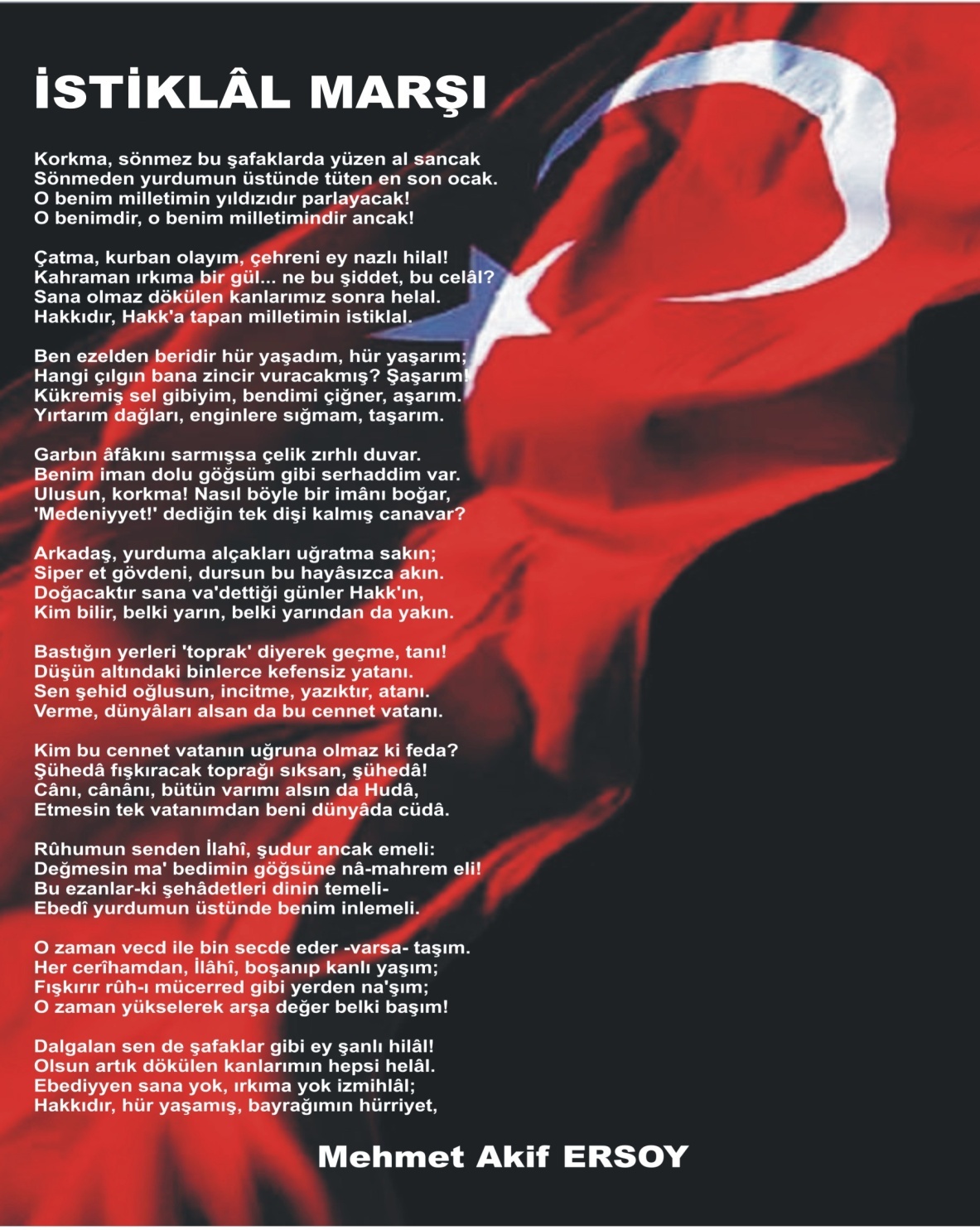 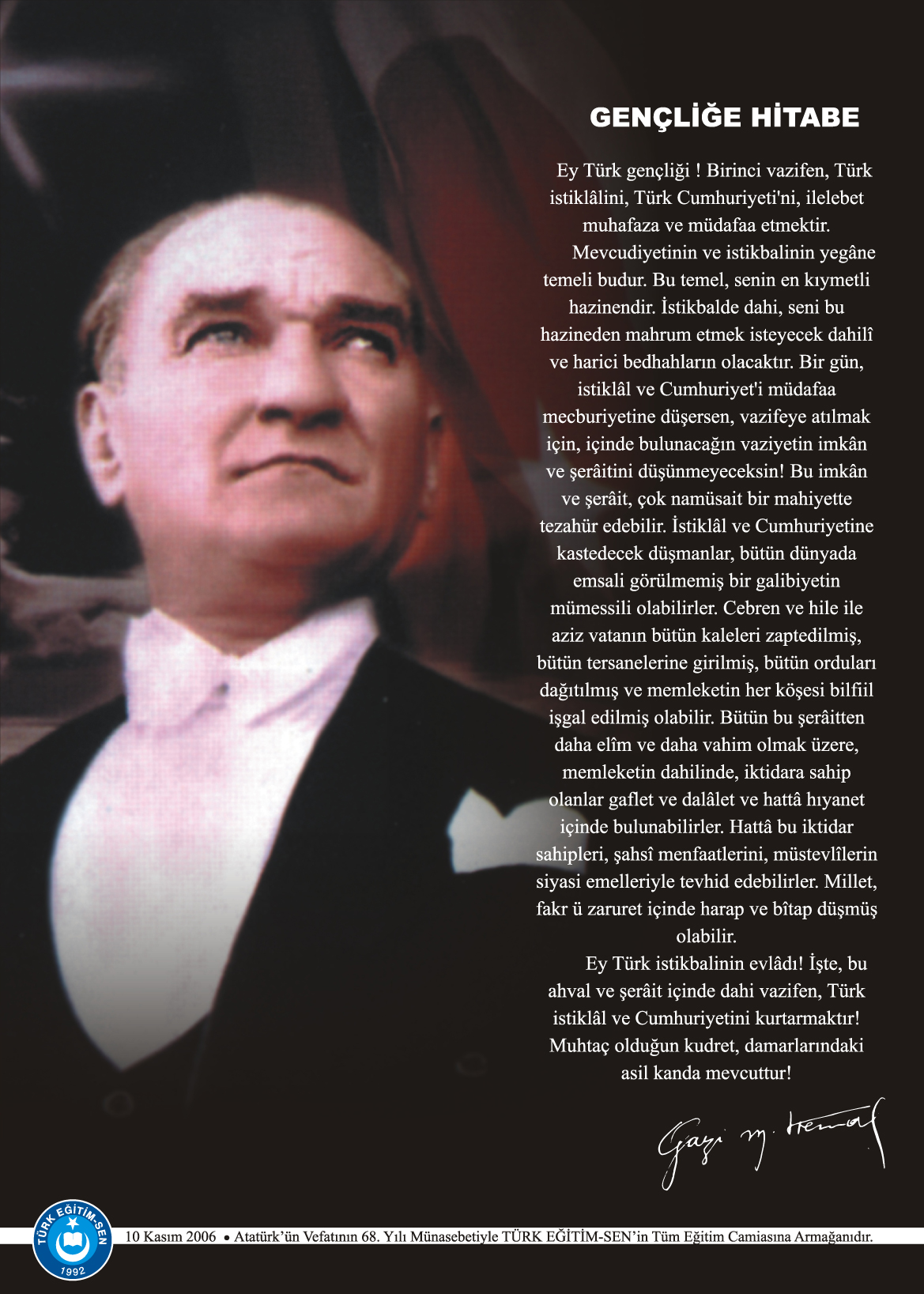 İÇİNDEKİLER     Kurum Kimlik Bilgileri	3Kurumun Genel Özellikleri	4Personel Bilgileri	5Öğretmen Norm Kadro Bilgileri…	5Kurumda Çalışan Personel Sayısı	6Öğrenci Bilgileri	6Şube ve Öğrenci Sayıları…	6Öğrencilere İlişkin Veriler…	6Bina ve Arsa Bilgileri	8Kurumun Sosyal-Sportif Faaliyetleri	11Kurumun Başarıları …………………………………………………………………………………………12Kurumun Hedefleri	13Kurumun Sorunları ve Çözüm Önerileri	14Yürütülen Projeler………………………………………………………………….………………………….15Teknolojik Düzey……..…………………………………………………………………………………………16Mali tablo…………………………………………………………………………………………………….17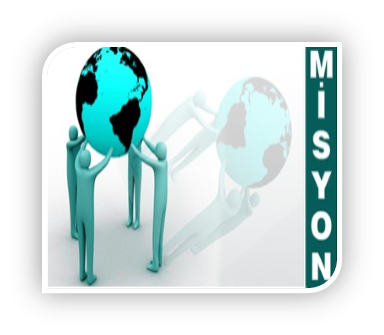 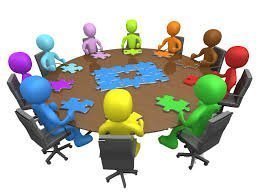 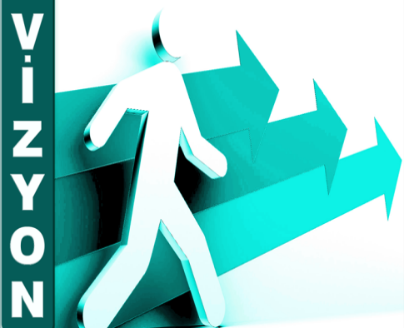 1.	KURUM KİMLİK BİLGİLERİ	2.	KURUMUN GENEL ÖZELLİKLERİOKULUN TARİHÇESİOkulumuz İlçemiz Tepeören Köyü Gazi Mahallesinde 1985 yılında 2 derslikli olarak inşa edilmiştir. Daha sonra bu bina yeterli olmadığından dolayı 1992-1993 yılları arasında 30 derslik ilköğretim okulu olarak yapılmış ve 1993-1994 Öğretim yılında eğitime başlamış olup; Gazi Mustafa Paşa ilköğretim Okulu olarak isimlendirilmiştir. Gazi Mahallesi adı daha sonra Akfırat Köyü olarak değiştirilmiş. 2002 Yılında Akfırat Beldesi olmuştur. 2009 yılında da belde belediyeliği kaldırılarak Tuzla İlçesi Akfırat Mahallesi olmuştur.Okulumuz 12 Haziran 2011 tarihinde Gazi Mustafa Paşa İlköğretim Kurumu olarak bünyesinde Gazi Mustafa Paşa İlkokulu ve Gazi Mustafa Paşa Ortaokulu olarak iki okul bulunmaktadır. Okulumuz halen 17 derslik, 22 öğretmen, 3 hizmetli ve 305 öğrenci ile eğitim öğretime devam etmektedir.3.	PERSONEL BİLGİLERİB. KURUMDA ÇALIŞAN PERSONEL SAYISI4.	ÖĞRENCİ BİLGİLERİ ŞUBE VE ÖĞRENCİ SAYILARIYILLARA GÖRE ÖĞRENCI MEVCUTLARIGENEL ÖĞRENCİ İSTATİSTİKLERİD. KARŞILAŞTIRMALI ÖĞRETMEN/ÖĞRENCI DURUMUE. LİSE YERLEŞTİRME DURUMUG.  ÖZEL EĞİTİM ÖĞRENCİLERİNE DAİR VERİLERH. ÖZEL EĞİTİM TÜRLERİNE GÖRE ÖĞRENCİLERİNE DAİR VERİLERTAŞIMALI EĞİTİM ÖĞRENCİ SAYILARI 4 öğrencimiz taşımalı eğitimle kurumumuza gelmektedir.İ.        YABANCI ÖĞRENCİLERİN SAYISI  5.	KURUMUN BAŞARILARI6.	KURUMUN HEDEFLERİ7. KURUMUN SORUNLARI VE ÇÖZÜM ÖNERİLERİ8.	YÜRÜTÜLEN PROJELERINTERACTION BETWEEN CULTURES TEACHER9.	DONANIM BİLGİLERİA. TEKNOLOJİK DONANIM10.	OKULUN MALİ TABLOSU 	                                                                                                          Gökhan GÜNDÜZ									        Okul MüdürüKurumun Resmî AdıGAZİ MUSTAFA PAŞA İLKOKULU AdresiAkfırat mah. 2. Cadde no:21 tuzla/ Istanbul  Telefon0216 439 10 26Belgegeçer(Fax)02164391026 E-posta Adresihttps://tuzlagazimustafapasailkokulu.meb.k12.tr/tema/iletisim.phpWeb Adresituzlagazimustafapasailkokulu.meb.k12.tr7.  Öğretim ŞekliNormal eğitim8.  Öğretime Başlama Yılı19859.  Kurum Kodu76369110. Yabancı Diliİngilizce11. Okul MüdürüGökhan GÜNDÜZ    12. Müdür Yardımcısı     13.  Müdür YardımcısıCansu ÇULHA HAFIZOĞLU   13. Müdür YardımcısıŞeyma KUBATSıra NoBranş AdıDers SaatiNorm KadroKadroluSözleşmeliAylıksız İzindeÜcretli/ GörevlendirmeTOPLAMNorm İhtiyaç/ Fazlalık1Okul MüdürüSınıf Öğrt.-İlkokul+2Müdür YardımcısıFen Bil. Öğrt.6Ortaokul+3Müdür YardımcısıDkab Öğrt.6İHO+4Müdür YardımcısıSınıf Öğrt.-İlkokul+KadroluAylıksız İzindeSözleşmeliGörevlendirmeÜcretliHizmet AlımıToplamİhtiyaçMüdür1-----1-Müdür Başyardımcısı--------Müdür Yardımcısı1--2--32Öğretmen14---9-239Hizmetli---2--2-Memur-------1Sürekli İşçi----1-1-Aşçı--------Güvenlikçi-------1Kaloriferci--------TOPLAM16--410-3013SINIFLARAnasınıfıSınıfSınıfSınıfSınıfTOPLAMŞube Sayısı2222210Öğrenci Sayısı1551494629190SINIFLAR5/A  SINIFI6/A SINIFI7/A SınıfI8/A  SINIFI5/A İHO SINIFI6/A İHO SINIFI7/A İHO SINIFI8/A İHO SINIFITOPLAMŞube Sayısı11111117Öğrenci Sayısı2215161217131010115Yıllara Göre Öğrenci MevcutlarıYıllara Göre Öğrenci MevcutlarıYıllara Göre Öğrenci MevcutlarıYıllara Göre Öğrenci MevcutlarıYıllara Göre Öğrenci MevcutlarıYıllara Göre Öğrenci MevcutlarıYıllara Göre Öğrenci MevcutlarıYıllara Göre Öğrenci MevcutlarıYıllara Göre Öğrenci MevcutlarıYıllara Göre Öğrenci MevcutlarıYıllara Göre Öğrenci MevcutlarıYıllara Göre Öğrenci Mevcutları2019-20202019-20202020-20212020-20212021-20222021-20222022-20232022-20232023-20242023-2024KEKEKEKEKE125132128145101134145171135170Sınıf Tekrarı Yapan Öğrenci SayısıSürekli Devamsız Öğrenci SayısıSürekli Devamsız Öğrenci SayısıÖzel Rehabilitasyon Merkezlerine Giden Öğrenci SayısıÖzel Rehabilitasyon Merkezlerine Giden Öğrenci SayısıŞartlı Nakit Desteği Alan Öğrenci SayısıŞartlı Nakit Desteği Alan Öğrenci SayısıBurs Alan Öğrenci SayısıBurs Alan Öğrenci SayısıKaynaştırma-Rehberlik Hizmeti Alan Öğrenci SayısıKaynaştırma-Rehberlik Hizmeti Alan Öğrenci SayısıEngelli Öğrenci SayısıEngelli Öğrenci SayısıTasdikname İle Okuldan Uzaklaştırılan Öğrenci SayısıTasdikname İle Okuldan Uzaklaştırılan Öğrenci SayısıÖrgün Eğitim Dışına Çıkarılan Öğrenci SayısıÖrgün Eğitim Dışına Çıkarılan Öğrenci Sayısıİşletmelerde Beceri Eğitimi Alan Öğrenci Sayısıİşletmelerde Beceri Eğitimi Alan Öğrenci SayısıBeceri Eğitimini Okulda Yapan Öğrenci SayısıBeceri Eğitimini Okulda Yapan Öğrenci SayısıAçık Liseye Geçen Öğrenci Sayısı:Açık Liseye Geçen Öğrenci Sayısı:Sınıf Tekrarı Yapan Öğrenci SayısıKEKEKEKEKEKEKEKEKEKEKE--51----46------------Karşılaştırmalı Öğretmen/Öğrenci DurumuKarşılaştırmalı Öğretmen/Öğrenci DurumuKarşılaştırmalı Öğretmen/Öğrenci DurumuKarşılaştırmalı Öğretmen/Öğrenci DurumuKarşılaştırmalı Öğretmen/Öğrenci DurumuKarşılaştırmalı Öğretmen/Öğrenci DurumuÖĞRETMENÖĞRENCİDERSLİKKADEMEToplam Öğretmen SayısıToplam Öğrenci SayısıToplam Derslik SayısıÖğretmen Başına Düşen Öğrenci SayısıDerslik Başına Düşen Öğrenci SayısıİLKOKUL/İHO/ORTAOKUL23349171620Öğrenci Sayıları Toplam Öğrenci SayısıFen LisesiSosyal Bilimler LisesiAnadolu LisesiAnadolu Sağlık Meslek LisesiAnadolu Teknik LiseleriAnadolu Meslek LiseleriAnadolu İmam Hatip LisesiAskeri LiselerPolis KolejleriÇok Programlı LiselerGüzel Sanatlar LiseleriAçık LiseÖzel LiseDevam Etmeyen Öğrenci SayısıÖğrenci Sayıları-  -EVDE EĞİTİM ALAN ÖĞRENCİ BİLGİLERİEVDE EĞİTİM ALAN ÖĞRENCİ BİLGİLERİKAYNAŞTIRMA EĞİTİMİ ÖĞRENCİ BİLGİLERİBİLİM VE SANAT MERKEZİ ALAN VE ÖĞRENCİ SAYILARIBİLİM VE SANAT MERKEZİ ALAN VE ÖĞRENCİ SAYILARIBİLİM VE SANAT MERKEZİ ALAN VE ÖĞRENCİ SAYILARIEĞİTİM KADEMESİEĞİTİM KADEMESİÖĞRENCİ SAYISIÖĞRENCİ SAYISIYETENEK TÜRÜÖĞRENCİ SAYISI--- 5GENEL YETENEK-ZİHİNSEL-RESİMMÜZİKTOPLAMTOPLAM5EĞİTİM 
KADEMELERİÖzel Eğitim Sınıf SayısıÖzel Eğitim Sınıfı Öğrenci SayısıKaynaştırma Eğitimi Yapılan 
Sınıf Sayısıİşitme Engelli Öğrenci SayısıEĞİTİM 
KADEMELERİÖzel Eğitim Sınıf SayısıÖzel Eğitim Sınıfı Öğrenci SayısıKaynaştırma Eğitimi Yapılan 
Sınıf Sayısıİşitme Engelli Öğrenci SayısıGörme Engelli Öğrenci SayısıGörme Engelli Öğrenci SayısıOrtopedik Engelli Öğrenci SayısıOrtopedik Engelli Öğrenci SayısıDil Ve Konuşma Güçlüğü Olan Öğrenci SayısıDil Ve Konuşma Güçlüğü Olan Öğrenci SayısıHafif Düzeyde Zihinsel Yetersizliği Olanları SayısıHafif Düzeyde Zihinsel Yetersizliği Olanları SayısıOtistik Öğrencilerin SayısıSosyal Ve Duygusal Uyum Güçlüğü Olanların Sayısı ( * )Süregelen HastalıkÖZEL EĞİTİM SINIFI24-22441-31.SINIF-2------22--1-12.SINIF-12---112222---3.SINIF--1-------11---4.SINIF-11-----1111---5.SINIF--1-----1111---6.SINIF--1-------22---7.SINIF---------------8.SINIF--1-----1111---TOPLAMI247---1177881-4ÜLKESİEĞİTİM KADEMESİEĞİTİM KADEMESİEĞİTİM KADEMESİEĞİTİM KADEMESİEĞİTİM KADEMESİTOPLAMIRAK-----SURİYE-----DİĞER-----TOPLAM-----Öğrencilerin Katıldığı Kültürel ve Sportif Yarışmalara İlişkin DerecelerÖğrencilerin Katıldığı Kültürel ve Sportif Yarışmalara İlişkin DerecelerÖğrencilerin Katıldığı Kültürel ve Sportif Yarışmalara İlişkin DerecelerOkulun Katıldığı YarışmalarAlınan İlçe DerecesiAlınan İl DerecesiŞiir Yarışması (Kütüphane haftası)2-Spor Müsabakası (F. Topu)11Spor Müsabakası(Yüksek Atlama)12Spor Müsabakası(koşu)12Spor Müsabakası(Okul Takımı)12Spor Müsabakası(Gülle Atma)11Spor Müsabakası(Yüksek Atlama)12Spor Müsabakası(Cirit Atma)11Spor Müsabakası(Gülle Atma)11Spor Müsabakası(Cirit Atma)11Spor Müsabakası(Bölge Şampiyonu)121. Atatürk ilke ve inkılapları doğrultusunda, demokrasi bilincinin geliştirilmesi amacı ile iş birliği, seçme, seçilme, katılma ve düşüncelerini açıklayabilen kişiler yetiştirmeyi hedefler.2. Sevgi, saygı ve hoşgörü kavramlarının önemini benimseyen kişiler yetiştirmeyi hedefler.3. Girişimcilik özelliğini destekleyerek, farklılık yaratan düşüncelerini ortaya çıkarıp,bilimsel ve çağdaş metotlar ile öğrencileri geliştirmeyi ve güçlendirmeyi hedefler4.Bölgede ve ülkede final başarıları almayı hedefler.B.   EKİNLİK SAYILARIEtkinlik/Faaliyet AdıSayısıİlköğretim Yetiştirme Programı (İyep) -Destekleme Ve Yetiştirme Kursu (Dyk) -Ders Dışı Eğitim Çalışması Haftalık 5Halk Eğitim Destekli Kurs Haftalık 21Tiyatro Aylık 2Konferans/Seminer1Gezi1Yıllık Öğrenci Başına Okunan Kitap 12Lisanslı Sporcu 4Bilim Sanat Merkezine Devam Eden Öğrenci -Sorun TürüSorunlarÇözüm ÖnerileriBina İle İlgili SorunlarSpor salonu okulun en üst katındadır. Okul binası harici bir spor salonu geliştirilebilir.Okul Bahçesi İle İlgili SorunlarSorunumuz yoktur.-Okul Pansiyonu İle İlgili SorunlarOkul pansiyonumuz bulunmamaktadır.Okul pansiyonumuz bulunmamaktadır.Öğretmen ve Yönetici İle İlgili Sorunlar (İhtiyaç)Rehber öğretmen eksiğimiz vardır ve okul mevcudu dolayısıyla atama olmamaktadır.Ram ile işbirliği, hizmet içi eğitim ile sınıf rehber öğretmenlerinin güncellenmesi, Personel İle İlgili Sorunlar (İhtiyaç)Sayı olarak yeterli değildir.   Personel ihtiyaç talebinde bulunulmuştur.Öğrenci Kontenjanı İle İlgili Sorunlar--Öğrenci Devamı İle İlgili SorunlarSürekli devamsız öğrenciler vardır.İdare, muhtarlık ve sınıf rehber öğretmenleri iş birliği ile sorun çözülmeye çalışılmıştır.Sıra No.Proje AdıProje TürüProjenin Amacı11111Küresel Isınmayı Nasıl Azaltırız?HAREZMİ EĞİTİM PROJESİEleştirel düşünme becerisi kazandırmak ve  çevreci nesiller yetiştirmek2L INTERACTOON BETWEEN CULTURES TEACHERE-TWİNNİNGÇağın ilerisini görebilmelerini sağlamak ve yeniliklere açık nesiller yetiştirmekAraç -Gereçler2023 Yılı Mevcut SayısıİhtiyaçBilgisayar15-Dizüstü Bilgisayar-4Akıllı Tahta173Tablet00Yazıcı82Tarayıcı2-Tepegöz--Projeksiyon5-Televizyon11İnternet Bağlantısı+-Fen Laboratuarı1-Bilgisayar Lab.1-Faks--Fotoğraf Makinesi-1Kamera-1Baskı Makinesi-1Kütüphanedeki Kitap SayısıOKULUN MALİ TABLOSUOKULUN MALİ TABLOSUOKULUN MALİ TABLOSUOKULUN MALİ TABLOSUOKULUN MALİ TABLOSUOKULUN MALİ TABLOSUOKULUN MALİ TABLOSUHarcamanın AdıY ı l l a rY ı l l a rY ı l l a rY ı l l a rY ı l l a rY ı l l a rHarcamanın Adı202120212022202220232023Harcamanın AdıÖdenekOkul Aile BirliğiÖdenekOkul Aile BirliğiÖdenekOkul Aile BirliğiPersonel Gideri5.0005.0005.0005.0005.0005.000Mal ve HizmetAlımları5.0004.0003.0004.0004.0002.000Onarımlar5.0001.0005.0001.0005.0002.000Diğer3.0002.0002.0002.0001.0001.000T O P L A M18.00012.00015.00012.00015.00010.000